П О С Т А Н О В Л Е Н И Е	В соответствии с Решением Городской Думы Петропавловск-Камчатского городского округа от 31.10.2013 № 145-нд «О наградах и почетных званиях Петропавловск-Камчатского городского округа»,     Постановлением Главы Петропавловск-Камчатского городского округа от 31.10.2013 № 165 «О представительских расходах и расходах, связанных с приобретением подарочной и сувенирной продукции в Городской Думе Петропавловск-Камчатского городского округа»,     ПОСТАНОВЛЯЮ:За значительные успехи в организации и совершенствовании учебного и воспитательного процессов, высокий уровень профессионализма, личный вклад в формирование интеллектуального, культурного и нравственного развития личности и в связи с 40-летним юбилеем МБОУ «Средняя общеобразовательная школа № 26» Петропавловск-Камчатского городского округа наградить Почетной грамотой Главы Петропавловск-Камчатского городского округа (в рамке) сотрудников муниципального бюджетного образовательного учреждения «Средняя общеобразовательная школа № 26» Петропавловск-Камчатского городского округа: За многолетний добросовестный труд, высокий уровень профессионализма, ответственное отношение к работе и в связи с 40-летним юбилеем МБОУ «Средняя общеобразовательная школа № 26» Петропавловск-Камчатского городского округа объявить Благодарность Главы Петропавловск-Камчатского городского округа (в рамке) Токаревой Людмиле Валерьевне, уборщику служебных помещений муниципального бюджетного образовательного учреждения «Средняя общеобразовательная школа № 26» Петропавловск-Камчатского городского округа.Вручить цветы.ГлаваПетропавловск-Камчатскогогородского округа                                                                           К.Г. Слыщенко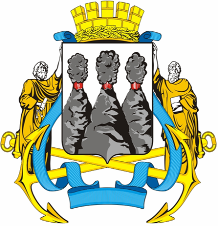 ГЛАВАПЕТРОПАВЛОВСК-КАМЧАТСКОГОГОРОДСКОГО ОКРУГА« 16 » октября 2014 г. № 139О награждении сотрудников муниципального бюджетного образовательного учреждения «Средняя общеобразовательная школа № 26» Петропавловск-Камчатского городского округаМолчан Светлану Анатольевну- учителя-логопеда;Слепченко Ольгу Юрьевну- учителя начальных классов.